МУНИЦИПАЛЬНОЕ БЮДЖЕТНОЕ УЧРЕЖДЕНИЕ КУЛЬТУРЫ ДОПОЛНИТЕЛЬНОГО ОБРАЗОВАНИЯ «ЕКАТЕРИНБУРГСКАЯ ДЕТСКАЯ ХУДОЖЕСТВЕННАЯ ШКОЛА № 4 ИМЕНИ Г.С. МЕТЕЛЕВА»МБУК ДО «ЕДХШ № 4 ИМ. Г.С. МЕТЕЛЕВА»620050 г. Екатеринбург, ул. Техническая, 79, тел. (343) 322-15-16, е-mail: art4mail@yandex.ru _________________________________________________________________________________________Организаторы: Муниципальное бюджетное учреждение культуры дополнительного образования «Екатеринбургская детская художественная школа № 4 имени Г.С.Метелева» Кафедра истории искусств и музееведения департамента искусствоведения, культурологии и дизайна Уральского Федерального Университета имени первого Президента России Б.Н. ЕльцинаГородская методическая секция преподавателей-искусствоведов города ЕкатеринбургаПартнерыЕкатеринбургский музей изобразительных искусствГалерея современного искусства Синара Арт Культурно-выставочного центра Синара ЦентрМеждународный центр искусств Главный проспектГосударственное автономное профессиональное образовательное учреждение колледж Свердловской области «Свердловское художественное училище имени И.Д. Шадра»Информационная поддержкаУправление культуры Администрации города ЕкатеринбургаГородской ресурсный центр города Екатеринбурга по направлению «Изобразительное искусство»Фирменный стиль Государственное автономное профессиональное образовательное учреждение колледж Свердловской области «Свердловское художественное училище имени И.Д. Шадра» отделение «Графический дизайн» Лого олимпиады/квест – графическая работа «Ангел» заслуженных художников РФ, членов Свердловского Регионального отделения Союза Художников России, Василия и Любови Анциферовых. Оргкомитет Олимпиады/квест  выражает благодарность авторам за предоставленные материалы.Общие положенияОлимпиада/Квест (далее – конкурс) проводится для обучающихся детских художественных школ, художественных отделений детских школ искусств города Екатеринбурга, Свердловской области, Муниципального автономного общеобразовательного учреждения культуры «Гимназия «Арт-Этюд», Муниципального автономного общеобразовательного учреждения Гимназия № 8 «Лицей им. С.П. Дягилева» (далее – обучающиеся).Форма проведения конкурса – очная.Конкурс проводится один раз в два года.По результатам конкурса издается сборник лучших эссе лауреатов конкурса.Организацию и проведение конкурса осуществляет оргкомитет.Цель и задачи Конкурс проводится с целью выявления и развития компетенций и творческого потенциала обучающихся в области истории искусства.Задачи конкурса:повышение уровня подготовки обучающихся и качества преподавания по дополнительным предпрофессиональным программам (далее – ДПП) в области искусствоведческих дисциплин;активизация интереса и мотивации обучающихся к занятиям в области истории искусства;развитие интегративных предметных связей в условиях современного образовательного процесса; создание конкурсной атмосферы и командного духа в области искусствоведческих дисциплин;выявление и поддержка обучающихся, проявляющих яркие способности в области искусствоведческих дисциплин;расширение образовательных и творческих контактов между учебными заведениями начального и высшего звена.Сроки проведения Конкурс проводится 19 марта 2023 года /место проведения: кафедра истории искусств и музееведения департамента искусствоведения, культурологии и дизайна УрФУ имени первого Президента России Б.Н. Ельцина; адрес: просп. Ленина, 51, Екатеринбург, Свердловская обл./Торжественная церемония награждения участников Олимпиады -актовый зал Уральского Гуманитарного Университета Уральского Федерального Университета имени первого Президента России Б.Н. Ельцина; адрес: просп. Ленина, 51, Екатеринбург, Свердловская обл./, дата награждения будет объявлена дополнительно.Конкурсные требованияТема блоков конкурсных заданий – «Русская живопись XIX начала XX вв: Художники и направления».Уровень конкурсных заданий соответствует требованиям к освоению искусствоведческих дисциплин средних и старших классов дополнительных предпрофессиональных образовательных программ в области изобразительного и декоративно-прикладного искусства, предметная область «История искусств».Для подготовки участников конкурса преподавателями кафедры истории искусств и музееведения Департамента искусствоведения, культурологии и дизайна УрФУ будут проведены 3 интерактивные лекции-беседы в zoom-формате, посвященные темам заданий конкурсных блоков.Участникам конкурса предоставляется ссылка на визуальный ряд и перечень художественных произведений, составленный орг.комитетом конкурса.Перечень блоков конкурсных заданий:1. «Представление команды/ «Визитная карточка» продолжительность не более 5 минут, возможен как очный формат, так и формат презентации (видео, мультимедиа и т.д.) 2. «Живопись. Технологии, виды и жанры».3. «Русская живопись XIX века: от романтизма к реализму».4. «Русская живопись конца XIX – начала XX века: от модерна к авангарду» 5. «Великие и любимые» - квест по биографии и творчеству А.Г.Венецианова, М.А.Врубеля.6. «Эссе по живописным произведениям уральских художников» - специальная тема конкурса, задания которой выполняются участниками на основе экспозиции выставки «Город и его герои». /январь-март 2023г, Центр современной культуры Лаборатории художественных практик и музейных технологий кафедры истории искусств и музееведения Департамента искусствоведения, культурологии и дизайна Уральского Федерального Университета имени первого Президента России Б.Н. Ельцина; адрес: просп. Ленина, 51, Екатеринбург, Свердловская обл., организация экскурсий по предварительной записи/. Задание: написать эссе об одном из экспонатов выставки «Город и его герои», презентация эссе в офлайн-формате в пространстве выставки в день конкурса (в зачет команды будет засчитываться 1 лучший результат по решению жюри, в сборник лучших эссе конкурса могут быть включено несколько работ от одной команды). Предоставление эссе в формате Word в день конкурса при регистрации является обязательным условием допуска команды к участию в конкурсе. Фото работ экспозиции выставки «Город и его герои» будут предоставлены участникам конкурса в виде ссылки для скачивания 01 февраля 2023г. после подачи заявки на участие в Олимпиаде. Всем командам-участникам необходимо будет предоставить до 10 марта 2023 следующую информацию на электронный адрес оргкомитета  artlabirint2021@gmail.com: автор, название живописного(ых) произведения(ий) экспозиции выставки «Город и его герои», выбранных(ой) для написания эссе участниками(ком) команды. Организаторы надеются, что опыт общения с подлинными произведениями искусства в пространстве выставки окажется полезным для всех участников конкурса.Форма проведения конкурсных состязаний - очная, командная, в составе одной команды – 3/4 участника. Порядок очередности прохождения локаций Олимпиады для команд определяется жеребьевкой. После прохождения процедуры жеребьевки каждая команда получает «Карту Олимпиады/квеста» с информацией о порядке прохождения блоков заданий конкурса.Одна образовательная организация может представить для участия до 3-х команд в каждой возрастной категории.Возрастные категории участниковК участию в олимпиаде приглашаются обучающиеся:I возрастная категория2-3 классы (5-летний срок освоения ДПП)5-6 классы (8-летний срок освоения ДПП)II возрастная категория4-5 классы (5-летний срок освоения ДПП)7-8 классы (8-летний срок освоения ДПП)Жюри Конкурса:Жюри формируется в составе не менее трех человек из числа ведущих искусствоведов, преподавателей образовательных организаций высшего профессионального образования, наиболее квалифицированных и авторитетных специалистов сферы культуры и искусства.Кураторы заданий блоков конкурса – преподаватели и студенты кафедры истории искусств и музееведения Департамента искусствоведения, культурологии и дизайна Уральского Федерального Университета имени первого Президента России Б.Н. Ельцина, известные уральские художники.Критерии оценивания уровень сформированности компетенций обучающихся в области искусствоведческих дисциплин, определенных требованиями к дополнительным предпрофессиональным образовательным программам в области изобразительного и декоративно-прикладного искусства, предметная область «История искусств»; соответствие знаний и уровня подготовки участников команд заявленным классам;творческий подход, образная и эмоциональная выразительность;интерес и уважительное отношение к подлиннику, способность анализировать визуальную информацию, оригинальность мышления, а также умение грамотно выражать свои мысли. Подведение итогов и награждение участниковЖюри, систематизирует информацию, предоставленную кураторами блоков заданий конкурса, оценивает все задания по 10-бальной системе в соответствии с критериями, указанными в настоящем Положении. Решение жюри является окончательным и пересмотру не подлежит. Итоги  работы жюри оформляются протоколом. Итоговый балл команды участников производится путем арифметического суммирования оценок всех членов жюри. В соответствии с решением жюри: - командам-участникам  присваиваются  следующие звания (с вручением соответствующих дипломов): Лауреат I степени, Лауреат II степени, Лауреат III степени, Дипломант   (команды,   набравшие   большое   количество   баллов, но не ставшие лауреатами), участник (команды, принявшие участие в Олимпиаде, не ставшие лауреатами или дипломантами); - среди всех команд-участников конкурса может быть определен   один     победитель  –  обладатель     Гран-при  (с вручением соответствующего диплома);- количество   призовых   мест    определяется    в    соотношении с количеством команд-участников конкурса. 	Жюри имеет право:- присуждать не все звания; не присуждать Гран-при;- учредить дополнительные награды, номинации, специальные дипломы.Финансовые условия участия в конкурсе:Организационный взнос за участие в Олимпиаде составляет 2000 рублей за одну команду участников.Срок оплаты организационного взноса - до 19 марта 2023 года.Оплата производится по безналичному расчету (физическое лицо) путём перечисления денежных средств по платёжным реквизитам МБУК ДО «ЕДХШ № 4 им. Г.С. Метелева» (бланк платежного поручения с реквизитами МБУК ДО «ЕДХШ № 4 им. Г.С. Метелева» и образец его заполнения размещены на официальном сайте МБУК ДО «ЕДХШ № 4 им. Г.С. Метелева» http:/артшкола3.екатеринбург.рф в разделе «Конкурсные мероприятия. Олимпиада/квест АРТ-ЛАБИРИНТ»), или по договору (юридическое лицо) с МБУК ДО «ЕДХШ № 4 им. Г.С. Метелева». Договор и счет на оплату формируются и высылаются после регистрации заявки на участие в конкурсе.Порядок и условия предоставления заявкиЗаявки на участие в конкурсе принимаются с 01 февраля по 01 марта 2023 года.На каждую команду участников конкурса заполняется отдельная заявка.Для регистрации команд-участников возможно два варианта подачи заявки: - заполнить форму заявки в формате Word в соответствии с Приложением №1 к Положению Олимпиады и направить на электронный адрес оргкомитета  artlabirint2021@gmail.com- заполнить форму заявки в Google – форме по ссылке:После отправки заявки, на электронный адрес отправителя автоматически направляется подтверждение о регистрации заявки – если данное подтверждение не поступило – необходимо позвонить по указанным в данном Положении контактным телефонам Орг.комитета конкурса.Оригинал заявки с печатью образовательной организации и подписью руководителя предоставляется в день проведения конкурса при регистрации команды участников.Направляя заявку на участие, участники конкурса выражают согласие с условиями  проведения конкурса  в  соответствии  с настоящим Положением, согласие на использование организатором конкурса персональных   данных,   указанных   в   заявке,   в   рамках   информационной и организационной деятельности на период проведения конкурса и после него, гарантируют, что являются авторами конкурсных работ (эссе).Оргкомитет конкурса оставляет за собой право:  - на использование материалов конкурса (фото, и видео мероприятий, конкурсных работ (эссе)) в некоммерческих целях в соответствии с Положением; - на фото, видеосъемку, трансляцию видео мероприятий конкурса и выступлений команд-участников по телевидению и в информационно-телекоммуникационной сети Интернет;- на воспроизведение работ в печатных и электронных изданиях, в публикациях, включая сеть Интернет; - на использование работ в информационных, методических, справочных материалах конкурса, электронном и печатном сборниках эссе конкурса без дополнительного согласования и без каких-либо выплат участникам конкурса /представителям участников конкурса/;- на перевод текстов конкурсных работ (эссе) на любой язык;- на   внесение   изменений  в настоящее Положение;- на прекращение приема заявок на участие в конкурса ранее установленной в данном Положении даты.Оргкомитет Олимпиады.Шолохова Наталья Станиславовна, директор ЕДХШ № 4 им. Г.С. Метелева 8(343) 322-15-10Анферова Надежда Валерьевна, заместитель директора ЕДХШ № 4 им. Г.С. Метелева по УВР 8(343) 322-35-55, 89222107197Ловкова Юлия Михайловна, заместитель директора ЕДХШ № 4 им. Г.С. Метелева по АХЧ /вопросы оплаты, заключения договоров) 8(343) 322-15-10Приложение 1На бланке организацииЗАЯВКАна участие в II Открытой городской Олимпиаде/квест по истории искусств
«АРТ-ЛАБИРИНТ» (19 марта 2023 года, г.Екатеринбург)Я, 	,(фамилия, имя, отчество)гарантирую достоверность и правильность данных, указанных в настоящей заявке, в том числе персональных данных, наличие согласия законных представителей несовершеннолетних участников конкурса на обработку и использование МБУК ДО «ЕДХШ № 4 им. Г.С. Метелева» указанных в настоящей заявке персональных данных в целях обеспечения организации и проведения II Открытой городской Олимпиады/квест по Истории искусств «АРТ-ЛАБИРИНТ», наличие согласия законных представителей несовершеннолетних участников конкурса на использование МБУК ДО «ЕДХШ № 4 им. Г.С. Метелева» материалов конкурса (фото, и видео мероприятий, олимпиадных работ) в некоммерческих целях в соответствии с Положением конкурса.Руководитель:	 		/		 М.П.		Подпись		ФИО«           » 	2023 года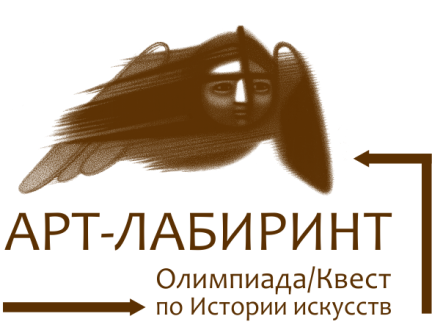 ПОЛОЖЕНИЕII Открытой городской Олимпиады/квест по истории искусств
«АРТ-ЛАБИРИНТ»
19 марта 2023 годаг.ЕкатеринбургМуниципальное образование / городПолное и сокращенное наименование направляющего учреждения Адрес, телефон, электронная почта учебного заведения  ФИО руководителя учреждения, контакты Фамилия, имя, отчество участников, дата рождения, класс, курс обучения1.2.3.4.Фамилия, имя, отчество преподавателяКонтактный телефон и адрес электронной почты преподавателяСпособ оплаты (юридическое или физическое лицо)Реквизиты для оплаты (учреждения или физического лица)